Schoolspecifiek Ondersteuningsplan Basisschool de Borghoek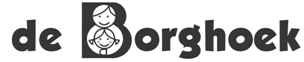 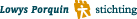 InhoudsopgaveInleiding 											blz. 4
Hoofdstuk 1. Visiebeschrijving op ondersteuningVisieBreed gedragen visieBelangrijke waardenSterke kwaliteiten van de school
De ambitieHoofdstuk 2. Onderwijsaanbod in relatie tot basisondersteuning.2.1. Handelingsgericht werken (HGW)2.2. Klassenmanagement.2.3. Samenhangend systeem van genormeerde instrumenten en procedures voor het volgen van de prestaties en de ontwikkeling van leerlingen.
2.4. De groepsoverzichten en groepsplannen.
2.5. Het groeidocument en het ontwikkelingsperspectief.2.6. Toeleiding tot ondersteuning in de basisondersteuning.
Hoofdstuk 3. Basisondersteuning.
3.1 De arrangementen binnen onze basisondersteuning       3.2. Afspraken t.a.v. de basisondersteuningsstructuur.       3.3. dyslexieprotocol. 3.4. anti-pestprotocol.       3.5. Ouderbetrokkenheid. Hoofdstuk 4. De expertise.       4.1.  Visie op scholing.( in relatie tot ambitie zie 1.1)       4.2.  In het team aanwezige  specifieke kennis  op de verschillende terreinen.4.3.  Inzet externe expertise. 
Hoofdstuk 5. Ruimtelijke omgeving.         5.1. De toegankelijkheid van de school in kaart gebracht, voor de     leerlingen met lichamelijke, audiologische en visuele problemen.       5.2. De ambitie.5.3. Voorzieningen inzake  medicatie, rust en leerlingen met een fysieke           aandoening.Hoofdstuk 6. Ondersteuningstoewijzing in het samenwerkingsverband.6.1. . Breedteondersteuning.6.2. Diepteondersteuning.6.3. Toeleiding tot speciale arrangementen. (wordt nog aangepast)Inleiding 
Dit document beschrijft het ondersteuningsplan van basisschool de Borghoek. Deze beschrijving is het uitgangspunt voor het inrichten van het onderwijs aan leerlingen met specifieke onderwijsbehoeften, het bepalen van de grenzen van de zorg en het voldoen aan de wettelijke bepalingen die bestaan rondom de zorgplicht en Passend onderwijs.Passend onderwijs in breed perspectief: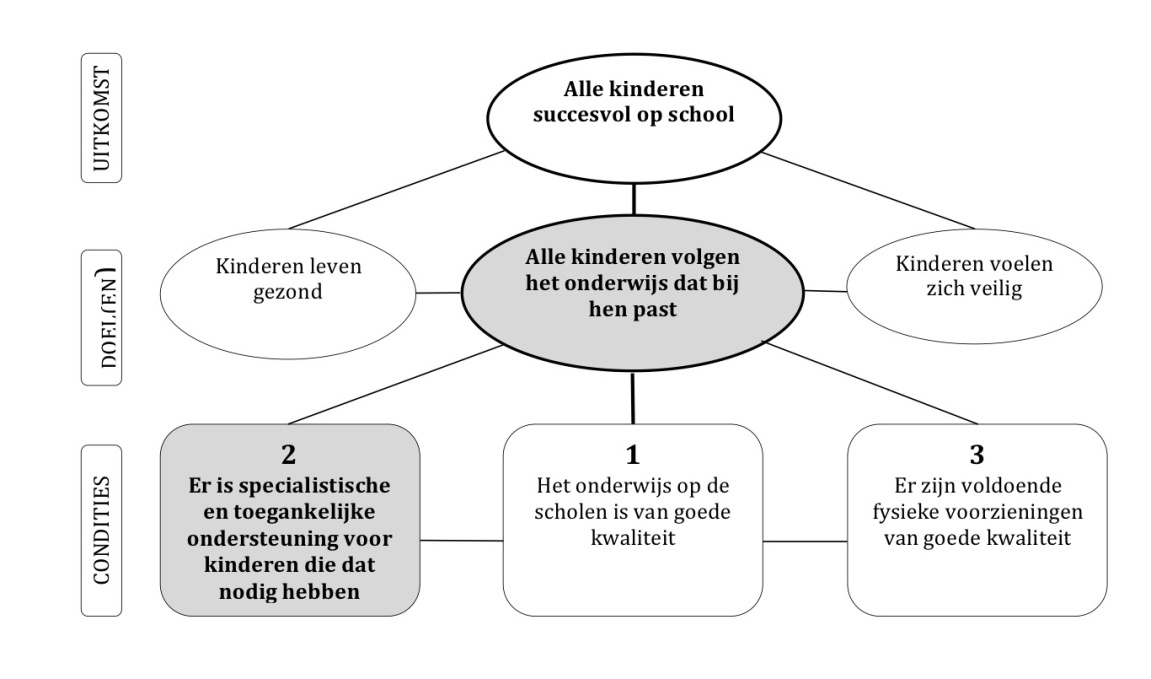 Bron: PO RaadDit houdt in:Scholen hebben een zorgplicht en zoeken een passende plek voor ieder kindLeerkrachten en scholen worden beter toegerustSpeciaal (basis)onderwijs blijft bestaan en wordt verbeterdEen bundeling van de zorg binnen regionale samenwerkingsverbanden in het primair- en voortgezet onderwijsBetere samenwerking tussen scholen, jeugdzorg en gemeentenHoofdstuk 1. Visiebeschrijving op ondersteuningBreed gedragen visie
Wij werken volgens de uitgangspunten van adaptief onderwijs:
Ik ben iemand waar anderen op gesteld zijn (relatie). Het gevoel dat mensen je waarderen zoals je bent en met je willen omgaan. Je mag zijn wie je bent.Ik ben iemand die iets kan (competenties). Geloof en plezier hebben in eigen kunnen. We gaan uit van wat je kunt.Ik ben zelfstandig (autonomie). Ik kan iets ondernemen zonder anderen om hulp of toestemming te hoeven vragen.Adaptief onderwijs en onderwijs volgens de kernwaarden van opbrengst gericht werken betekent voor ons onderwijs op maat voor elk kind. We bieden kennis en lessen divergent aan. 
Eigen verantwoordelijkheid, zelfstandigheid, inspraak en samenwerken wordt gestimuleerd.1.2. Belangrijke waarden
Om optimaal te kunnen presteren in een prettige leef- en leeromgeving:Is het welbevinden van iedereen belangrijk. We stemmen daar ons denk-, leef- en leerklimaat op af.Werken we volgens het principe het maximaal haalbare uit het kind te halen.Werken we daarbij vanuit de katholieke levensvisie.Kent de school een open karakter, de mening van teamleden, ouders en kinderen doet er toe.Houden we ons aan de afgesproken leefregels.Zijn de sterke kanten, competenties van het kind leidraad.Is de hulp en inbreng van ouders van onschatbare waarde.Sterke kwaliteiten van de school
- De school werkt met vakspecialisten.
- Begeleiden van leerlingen met lees- en spellingproblemen en/of dyslexie
- Begeleiden van leerlingen met taal-spraakproblemen (REC-2)
- Begeleiden van leerlingen met motorische beperkingen
- Open communicatie met ouders
- Voortdurende professionalisering 
- Zorgstructuur (o.a. gesprekkencyclus)De ambitieWij brengen onze leerlingen cognitieve vaardigheden bij met behulp van goede onderwijskundige methoden en aanvullende interventies. Ook voor de sociaal emotionele, creatieve, technische, culturele, muzikale en lichamelijke vaardigheden is er een goed aanbod binnen ons lesprogramma.De methoden, denk- en werkwijzen blijven wij, in een continu proces, afstemmen op de ontwikkelingen en eisen binnen de maatschappij. Wij zijn daarbij kritisch, gaan uitdagingen niet uit de weg en durven weloverwogen keuzes te maken.Wij werken opbrengst gericht en werken toe naar de opgestelde doelen van de school.Om aan deze eisen te voldoen besteden we veel aandacht aan de professionalisering van het team.Hoofdstuk 2. Onderwijsaanbod in relatie tot basisondersteuning.2.1. Handelingsgericht werken (HGW)Uitgangspunten van HGW:

a. Onderwijsbehoeften van de leerling staan centraalb. Afstemming en wisselwerkingc. De leerkracht doet er toed. Positieve aspecten zijn van groot belange. Constructieve samenwerkingf. Doelgericht werkeng. Werkwijze systematisch en transparant2.2. Klassenmanagement.Een eenduidig systeem t.b.v. klassenmanagement afgestemd op de ontwikkeling, model ADI (Activerende Directe Instructiemodel). Denk hierbij aan dag- weektaken, stoplicht, rondes, circuit, rooster, planningssystemen.2.3. Samenhangend systeem van genormeerde instrumenten en procedures voor het volgen van de prestaties en de ontwikkeling van leerlingen.Om de leeropbrengsten van het leerproces vast te stellen werkt de school met het LOVS-toetssysteem van Cito. Hiervoor wordt een jaarlijkse toetskalender gemaakt.
De volgende toetsen worden afgenomen in januari en juni.
Om de kwaliteit van het pedagogisch klimaat te monitoren en borgen gebruikt de school de volgende instrumenten: SCOL (november en maart) en de Kwaliteitsvragenlijst (eens in de twee jaar).De verwerking van de gegevens worden twee keer per jaar geanalyseerd, geëvalueerd en gecommuniceerd op groepsniveau en schoolniveau.
2.4. De groepsoverzichten en groepsplannen.
De leerkracht maakt in augustus en februari een algemeen groepsoverzicht waarin alle leerlingen genoemd worden. Hierbij worden de bevorderende en belemmerende factoren van de leerlingen beschreven.Er worden tevens groepsoverzichten per vakgebied gemaakt (begrijpend lezen, technisch lezen, spelling en rekenen). Hierin beschrijft de leerkracht de bevorderende en de belemmerende factoren specifiek voor deze vakken per leerling, indien nodig.In het groepsplan beschrijft de leerkracht de doelstellingen, de wijze van clusteren, de interventies en de evaluaties van het onderwijsleerproces van de hierboven genoemde vakgebieden. Het groepsplan wordt geëvalueerd door de leerkracht op individueel en groepsniveau. Het zorgteam evalueert op individueel, groeps- en schoolniveau. Er vinden vier tot vijf keer per schooljaar analytische gesprekken plaats hierover tussen de leerkracht en de intern begeleider.2.5. Het groeidocument en het ontwikkelingsperspectief.De school vult een groeidocument in als een leerling extra ondersteuning nodig heeft. Hierin wordt uitgebreid beschreven wat de bevorderende en belemmerende factoren van een leerling zijn, wat de doelstellingen op korte en langere termijn zijn en wat de extra interventies zijn, specifiek op deze leerling gericht. Dit alles om te kunnen beoordelen of onze basisondersteuning toereikend is en blijft.De school maakt een ontwikkelingsperspectief (OPP) indien een leerling voor een of meerdere vakgebieden het uitstroomniveau 1F niet gaat halen en/of breedteondersteuning vanuit het samenwerkingsverband ontvangt.
Hierin wordt beschreven wat de uitstroombestemming wordt en hoe de school denkt dit te gaan bereiken door het bepalen van de tussen- en einddoelen en interventies.2.6. Toeleiding tot ondersteuning in de basisondersteuning.
Op school werken we met vijf ondersteuningsniveaus.
Hoofdstuk 3. Basisondersteuning.
3.1 De arrangementen binnen onze basisondersteuningDe school is in staat om een voorspelbare en gestructureerde leeromgeving te bieden t.b.v. van autisme-spectrumstoornissen/ ADD/ ADHD
De school is in staat om aangepast en uitdagend onderwijs te bieden voor leerlingen met een eigen leerlijn die naar verwachting 1 F niet halen t.b.v. leerlingen met een beperkte begaafdheid of vertraagde leerontwikkeling). (1F= Het niveau dat leerlingen aan het einde van groep 8 moeten beheersen om de overstap naar het vo goed te kunnen maken.). Zie OPP.
De school is in staat om een uitdagende, verrijkende, verdiepende en verbrede leeromgeving te creëren (bijv. t.b.v. (hoog)begaafde leerlingen). Zie protocol (Hoog)begaafdheid.
De school is in staat om een taalrijke leeromgeving te bieden waarbij het ontwikkelen van taalvaardigheden plaatsvindt in een communicatief ingestelde omgeving met veel interactie tussen spreker en ontvanger (t.b.v. leerlingen met spraaktaal problemen, ASS).  
De school is in staat om op een oplossingsgerichte wijze verschillende gedragsinterventietechnieken toe te passen (bijv. t.b.v. leerlingen met oppositioneel gedrag, ADHD, ASS).
De school is in staat om leerlingen met een vertraagde/ stagnerende leesontwikkeling/dyslexie tot een adequaat leesontwikkelingsniveau te brengen. Zie protocol Leesproblemen en Dyslexie.
De school is in staat om het rekenen en wiskunde diagnosticerend te onderwijzen (t.b.v. leerlingen met een vertraagde ontwikkeling op het vakgebied rekenen en wiskunde).
De school is in staat om leerlingen met een motorische ontwikkelingsachterstand adequaat te begeleiden (bijv. leerlingen met een lichamelijke beperking)Afspraken t.a.v. de basisondersteuningsstructuur.       3.2. Binnen het onderwijs stemmen we zoveel mogelijk af op de onderwijsbehoeften van de leerling. Deze onderwijsbehoeften worden beschreven in de groepsoverzichten.We richten ons op de positieve aspecten van de leerling en proberen vandaar uit het onderwijsaanbod te intensiveren en af te stemmen op de zorgvraag van de leerling.       3.3. Op school hebben we een dyslexieprotocol. Dit gebruiken we als aanvulling op het aanbod voor leerlingen met (ernstige) lees- en/of spellingproblemen en/of dyslexie.Een protocol voor ernstige rekenproblemen en/of dyscalculie moeten we nog opstellen. Taak voor de Intern Begeleider en de rekencoördinator.3.4. Op school hebben we een anti-pestprotocol. We schenken aandacht aan het handelen en voorkomen bij/van pestproblematiek. Het pedagogisch klimaat, de groepsvorming en een veilige sfeer is hierbij van groot belang. We werken met Leefstijl en Trefwoord en gebruiken het LVS SCOL. De gedragscoördinator speelt hierbij een belangrijke rol.      3.5. Ouderbetrokkenheid. De school hecht een groot belang aan een open communicatie met en betrokkenheid van ouders. We hebben een ouderpanel, MR en ouderraad.
Gedurende het schooljaar zijn er verschillende gesprekken met ouders:
- kennismakingsgesprek aan het begin van elk schooljaar
- rapportgesprekken (minimaal twee keer per jaar)
- vorderinggesprekken bij leerlingen die extra begeleiding krijgen
- verder kunnen ouders zelf een afspraak maken indien gewenstHoofdstuk 4. De expertise.       4.1.  Visie op scholing.( in relatie tot ambitie zie 1.1)De directie heeft (na)scholing nadrukkelijk opgenomen in de gesprekkencyclus. De vraag aan iedere medewerker is waar hij / zij over ongeveer vijf jaar wil zijn. Welke (na)scholing is hierbij nodig.Het schoolplan en de daaronder hangende jaarplannen zijn uitgangspunt voor het samenstellen van de scholingsagenda op teamniveau.Het Strategisch Beleidsplan van de Lowys Porquin Stichting is uitgangspunt voor het samenstellen van het schoolplan en de daaronder hangende jaarplannen.De directie van de Borghoek is een groot voorstander van (persoonlijke) ontwikkeling!       4.2.  In het team aanwezige  specifieke kennis  op de verschillende terreinen.Binnen het team zijn er verschillende taken:- Directie: directeur en adjunct-directeur- Groepsleerkrachten- Intern Begeleiders- Coördinatoren: onderbouw-  bovenbouw-, taal-, reken-, lees,- techniek-, sport- en gedragscoördinator- Werkgroepen voor: hoogbegaafdheid, rouw, sociaal-emotioneel en methodekeuzes
Binnen deze organisatie vinden gesprekken plaats: bijv. zorgteam, MT-overleg, bouwvergadering, werkgroep- en paralleloverleg.
Binnen LPS zijn er verschillende clusters samengesteld om van elkaars expertise gebruik te kunnen maken. LPS heeft bovendien een eigen expertisecentrum, het EIC.4.3.  Inzet externe expertise. 
	De school kan een beroep doen op Centrum voor Jeugd en Gezin    (jeugdprofessional), het Samenwerkingsverband Brabantse Wal (o.a. VLC, SBO de Driemaster), Regionale Expertisecentra (bijv. Auris, Mytylschool Roosendaal, Kameleon, Driespan) en externe onderzoeks- en/of behandelbureaus.Hoofdstuk 5. Ruimtelijke omgeving.         5.1. De toegankelijkheid van de school in kaart gebracht, voor de     leerlingen met lichamelijke, audiologische en visuele problemen.Het gebouw van de Borghoek heeft een gehandicapten toilet.Echter het gebouw is niet geheel rolstoelvriendelijk / toegankelijk. Ook voor leerlingen met specifieke audiologische en / of visuele problemen zal het gebouw (mogelijk) moeten worden aangepast. Dit is nu niet aan de orde en de directie verwacht dan ook geen financiële compensatie op dit moment als het gebouw hiervoor zou worden aangepast.       5.2. De ambitie.Het is niet realistisch om te verwachten dat alle scholen in de nabije omgeving (binnen het samenwerkingsverband) worden aangepast voor boven genoemde lichamelijke, audiologische en visuele problemen. De ambitie nu is om te bezien hoe het samenwerkingsverband De Brabantse Wal denkt over het aantal schoolgebouwen (in relatie tot voedingsgebieden) die zouden moeten worden aangepast. Het zorgteam van de Borghoek zal in zo’n geval zeker open staan om hierover mee na te denken en staat in eerste instantie open voor dergelijke aanpassingen.5.3. Voorzieningen inzake  medicatie, rust en leerlingen met een fysieke           aandoening.Op dit ogenblik beschikt de school niet over voorzieningen in deze. Neemt niet weg dat we zien dat de behoefte hieraan toeneemt. De ambitie van de school is dan ook om, ondanks ruimte gebrek door de groei van de school, hier in de toekomst een structurele oplossing voor te hebben gevonden.Hoofdstuk 6. Ondersteuningstoewijzing in het samenwerkingsverband.6.1. . Breedteondersteuning.Wanneer de school zelf tijdelijk of langdurig niet in staat is in de specifieke onderwijsbehoeften van een leerling te voorzien dan gaat de school die samenwerking aan die past bij de ondersteuningsbehoefte van de school t.a.v. die leerling. De school voert regie over deze ondersteuning en is verantwoordelijk voor het onderwijs van de leerling. De leerling blijft ingeschreven op de school.6.2. Diepteondersteuning.De onderwijsbehoeften van de leerling zijn van dien aard dat de school handelingsverlegen is in de tegemoetkoming van deze onderwijsbehoeften en waarbij breedteondersteuning ontoereikend is. De leerling is, in overleg met ouders, leerkracht, school en voorziening, verwezen naar een voorziening die een afgestemd arrangement heeft in de tegemoetkoming van de onderwijsbehoefte van de leerling. De toelaatbaarheidsverklaring heeft een tijdelijk karakter. De plaatsing is gericht op overplaatsing. 6.3. Toeleiding tot speciale arrangementen. (wordt nog aangepast)Overzicht LOVS toetsen CITOOverzicht LOVS toetsen CITOLeergebiedNaam van de toetsRekenenCITO rekenen voor kleutersCITO rekenen en wiskundeTaal CITO taal voor kleuters
WoordenschatTechnisch lezenLeestechniek en –tempoDMT / AVIBegrijpend lezenCITO begrijpend lezenSpellingCITO spellingEindtoets CITO eindtoets groep 8Ondersteuningsniveau 1: kwalitatief goed onderwijs
Beschreven in groepsoverzichten en groepsplannenOndersteuningsniveau 2: extra begeleiding in de groep door de leerkracht
Beschreven in groepsoverzichten en groepsplannenOndersteuningsniveau 3: extra begeleiding in/buiten de groep in overleg met IB
Beschreven in groepsoverzichten, groepsplannen, gesprekken, groeidocumenten en/of OPP.Ondersteuningsniveau 4: extra begeleiding door inzet breedteondersteuning (bijv. Ambulant Begeleider, Trajectbegeleider, onderwijsassistent)
Beschreven in groepsoverzichten, groepsplannen, gesprekken, groeidocumenten en/of OPP en MDO (Multi Disciplinair Overleg)Ondersteuningsniveau 5: plaatsing S(B)O
Indien bovenstaande stappen ontoereikend zijn en het S(B)O de meest passende plaats is voor een leerlingFasen.Acties.Tijdsduur.(MAX.)Stap 1.School meldt aan bij SWV.SWV administreert en geleidt door naar TB.1 werkdag.Stap 2.Doorgeleiding naar TB.TB beoordeelt groeidocument op ontvankelijkheid.Consultatieformulier voldoende relevant?Ouderformulier aanwezig?5 werkdagen.Stap 3.TB organiseert MDO.TB organiseert met IB MDO.Datum en tijdstipAanwezigen (Aanwezigheid cluster 1 of 2 noodzakelijk?10 werkdagen.Stap 4.MDO.MDO wordt op de school uitgevoerd.Bespreking laatste  consultatie.MDO formulier.Invulling 5 velden= arrangementOpstelling advies.Akkoordverklaring ouders en school.Evaluatie van het MDO op overeenkomst.Binnen de 10 werkdagen.Stap 5.TB advies naar SWV.Dossier en Planning & control.2 werkdagen.Stap 6.TB advies naar deskundigenpanel.beoordeling van het advies middels criteria SWV.Evt. TLV met plaatsingsduur en categorie.5 werkdagen.Stap 7.Besluit deskundigen naar SWV.Dossier en planning & Control.TLV: toekennen volgnummerAfschrift advies naar ouders.1 werkdag.Stap 8.Besluit naar TB.Communicatie met IB.Indien noodzakelijk assistentie bij op gang brengen van arrangement. (diepteondersteuning)1 werkdag.Verantwoording naar SWV.School verantwoordt:Inzet middelen.Effecten van deze inzet.Binnen 2 weken na beëindiging van arrangement breedteondersteuning.Aflopen TLV.Cie. van begeleiding SBO/ SO beoordeelt voortgang van de diepteondersteuning mede op basis van het terugplaatsingsbeleid SWV. 6 maanden voor het aflopen van de TLV.Besluit cie. van begeleiding naar SWV.Bij verlenging besluit naar TB. Binnen 1 week na besluit.TB organiseert overleg op SBO/SO.Advies van CvB akkoord?Advies naar SWV.1 week.SWV geleidt advies TB door naar deskundigenpanel.Beoordeling advies m.b.v. criteria SWV.TLV 1 week.Besluit naar SWV.Dossier. Toekennen volgnummer.Afschrift besluit naar ouders.1 week.Stap 1 t/m 8Totaal max. 25 werkdagen.